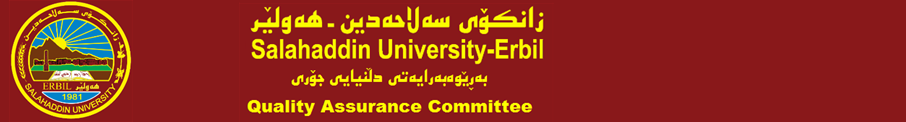 بەڕێز/ بەڕێوەبەریی دڵنیایی جۆریی زانكۆی سەڵاحەدینبابەت/ هەژماركردنی خاڵەكانی ئامادەبوون لە ووركشوبسەبارەت بە هەژماركردنی خاڵەكانی ئامادەبوونی مامۆستا لە ووركشوبه كانی ناو و دەرەوەی زانكۆ بۆ ساڵی ئەكادیمی 20192020- بەمشێوەیەی خوارەوەیە:لەگەڵ ڕێزدا.ناوی مامۆستا: د.على حسن احمدناوی مامۆستا: د.على حسن احمدنازناوی زانستی: پروفيسۆرنازناوی زانستی: پروفيسۆربەش: فيزيكبەش: فيزيكئامادەبوون لە سیمینارەكانی كۆلێژ:0ئامادەبوون لە سیمینارەكانی بەش:9ئامادەبوون لە سیمینارەكانی ناو و دەرەوەی زانكۆ:0ئامادەبوون لە سیمینارەكانی  ئونلاين0كۆی گشتی ئامادەبوون لەسیمینار:9